Name: ____________________					Date: ___________________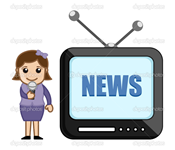 